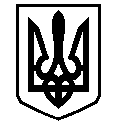 У К Р А Ї Н АВАСИЛІВСЬКА МІСЬКА РАДАЗАПОРІЗЬКОЇ ОБЛАСТІсьомого скликаннясорок перша (позачергова)  сесіяР  І  Ш  Е  Н  Н  Я 25 квітня 2019                                                                                                                     № 14Про надання дозволу на розробку проекту землеустрою щодо відведення у власність земельної ділянки для ведення особистого селянського господарства в м. Василівка, вул. Молодіжна 9 Масловій Л.П.	Керуючись ст.26  Закону України «Про місцеве самоврядування в Україні»,  ст.ст.12,33,116,118,121,122 Земельного кодексу України, ст.50 Закону України «Про землеустрій»,  Законами України «Про державний земельний кадастр»,  «Про внесення змін до деяких законодавчих актів України  щодо розмежування земель державної та комунальної власності»,  розглянувши заяву Маслової Лариси Петрівни,   що мешкає  в м. Василівка, вул. Молодіжна 9, про  надання дозволу на розробку проекту землеустрою щодо відведення земельної ділянки для ведення особистого селянського господарства  в м. Василівка, вул. Молодіжна 9,  Василівська міська радаВ И Р І Ш И Л А :	1.Надати Масловій Ларисі Петрівні   дозвіл на розробку проекту землеустрою щодо відведення у власність земельної ділянки із земель сільськогосподарського призначення,  орієнтовною площею 0,1000 га для ведення особистого селянського господарства в м. Василівка, вул. Молодіжна 9.	2.  Зобов’язати Маслову Ларису Петрівну в шестимісячний термін замовити та подати на затвердження проект землеустрою щодо відведення земельної ділянки, орієнтовною площею 0,1000  га для ведення особистого селянського господарства в м. Василівка, вул. Молодіжна 9. 3. Контроль за виконанням цього рішення покласти на постійну комісію міської ради з питань земельних відносин та земельного кадастру, благоустрою міста та забезпечення екологічної безпеки життєдіяльності населення.Міський голова                                                                                                         Л.М. Цибульняк